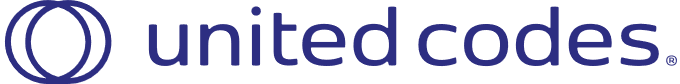 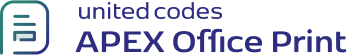 Demo to show the usage of Calendar in DOCX.CALENDAR{?CALENDAR cal}
